Muumimäng 2014 2.-4. klasside võistkondadele
1. eelvoor. 25. märtsil, Endla SammassaalTove Jansson kirjutas-joonistas 75 aastat tagasi oma esimese raamatu, see aga jäi tükiks ajaks lauasahtlisse. Raamat ilmus alles 1945.a. ja muumitrollid said sedamaid paljudes maailma maades tuntuks.Mis oli Tove Janssoni esimese muumitrolliraamatu pealkiri? (2 p.)Vastus: „Väikesed trollid ja suur veeuputus“Tove Janssonile on loomingu eest  antud palju erinevaid medaleid ja auhindu. Siin on nimekiri mõnedest auhindadest. Ühte neist auhindadest POLE Tove Jansson saanud.ANNI  SWANI  medal
RUDOLF  KOIVU  medal
ASTRID  LINDGRENI  auhind
HANS  CHRISTIAN  ANDERSENI  auhind
NILS  HOLGERSSONI  auhindMillist auhinda POLE Tove Jansson saanud? (2 p.) Vastus: Lindgreni auhind Kuidas nimetatakse neid nukke, mida näete piltidel? (2 p.) Nimetage nukuliik!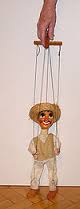 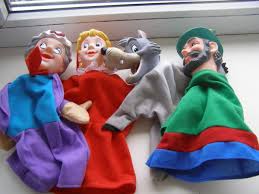 Vastus: marionett, käpiknukkNUKUteater tähistas pühapäeval oma sünnipäeva. Terve päev olid  avatud töötoad, toimusid perepiltide pildistamised,  5 erinevat nukuetendust ja õhtul Pupparty suurtele inimestele.Kui vanaks sai NUKUteater? (täpne vastus 2 p.; +- 3 aastat annab 1 punkti)Vastus: 62 = 2 p.; 59-65 annab 1 p.Salme Reegi nimelist lastelavastuste auhinda antakse välja igal aastal teatripäeval, 27. märtsil. Selle võib saada silmapaistva ja lastepärase töö eest nii lavastaja, näitleja, kunstnik kui ka iga teine lavastuse osaline. Kaks aastat tagasi märtsis 2012 sai selle preemia Endla teatri näitleja ja lavastaja lasteetenduse eest, mis praegugi on teatri mängukavas. Ta on selle lavastuse autor, kunstnik ja lavastaja, mängib ka ise kaasa.Nimetage lavastus! (1 p.) Nimetage  preemia saanud näitleja-lavastaja! (1 p.)Vastus: Põrrr…!!!, Kaili Viidas27. märtsil kell 11 toimub ühe lastelavastuse viimane etendus Endla suurel laval. See on lustakas lugu, kus hea võidab ja kuri saab paraja palga. Loo teevad lõbusaks laulud, mille sõnad on kirjutanud Juhan Viiding, muusika Felix Kütt. Kogu näidendi autor on Mati Unt.Nimetage see lastelavastus! (2 p.) Vastus: „Kolm põrsakest ja hea hunt“Järgnevate nimekaartide taga peituvad Muumiraamatute tegelased.Leia õiged tegelased (paiguta tähed ümber)!  ( 5 õiget = 3 p; 3-4 õiget = 2 p; 2 õiget = 1 p.)MAIMU  PAPUMÕNUS  KUMMIKTORMI  L.  MUULODAV  KAUNAET  SETKULPVastus: Muumipapa, Nuuskmõmmik, Muumitroll, Koduvana, PleektatsuFredriksonil oli laev, millega Muumipapa ja sõbrad läksid pikale merereisile.Mis oli Fredriksoni laeva nimi? (1 p.) Kust Fredrikson selle nime võttis? (1 p.)Vastus: Mereorkester (Mereorgesster), Fredriksoni venna luulekogu pealkiriMõned Muumiraamatute tegelased oskavad pille mängida.Kirjuta iga pilli juurde õige tegelane / muusik! (iga õige 1 p.)SUUPILLLEIERKASTVastus: Nuuskmõmmik, Tuu-TikiKus elab Urr? (2 p.)Vastus Üksildaste mägede tipusKoduvana paadi  ninas elas väike pumps Tofti. Keegi ei teadnud temast midagi. Ainult kord aastas, kevade aegu, tõsteti present kõrvale ja ….Mida tegi pumps Tofti korra aastas paadiga? (2 p.)Vastus: Tõrvas paati ja toppis kinni  kõige hullemad praod.Raamatus „Sabatäht“ satub Muumitroll koos sõpradega metsalagendikul asuvale tantsupõrandale.Kes käisid seal kuuvalgel tantsimas? (3 olevust, iga õige = 1 p.)Vastus: vetevaimud, väikemutukad ja metshaldjadSnifil oli plüüskoer Sedrik, üpris kiilaks kulunud ja ära sakutatud. Snifile tegid mängukoera eriti kalliks kalliskivid.Nimetage need kalliskivid, mis olid Sedriku silmadeks ja kaelarihma lukuks! (kumbki 1 p.)Vastus: topaasidest silmad, kuukivi lukuksPleektatsud elavad ühes jões, mille põhja kaevavad nad tunneleid, kus nad elavad. Pleektatsudel on kombeks hammustada ja närida kõike, mis neile igane ette juhtub, iseäranis seda, mida nad esimesel kohtumisel näevad. Tihti hammustavad nad uuel tuttaval kehaosa, mis paistab neile liiga suur.Mida armastavad pleektatsud hammustada? (2 p.)Vastus: ninaLisaküsimus: 1) nimetage Tove Janssoni raamatuid, mis on ilmunud eesti keeles!"Muumitroll" (lasteraamat). Tõlkinud Vladimir Beekman. Eesti Raamat 1975; 2. trükk: Tiritamm 2004"Sabatäht" Tõlkinud Elo Raukas. Tiritamm 1995"Ohtlik jaanipäev" Tõlkinud Elo Raukas. Tiritamm 1995"Hilja novembris". Tõlkinud Elo Raukas. Tiritamm 1995"Suveraamat" Tõlkinud Tõnis Arnover. Eesti Raamat 1995"Kujuri tütar" (autobiograafia). Tõlkinud Vladimir Beekman. Avita 2001"Aus pettur" (romaan täiskasvanutele). Tõlkinud Mari Jesmin. Eesti Raamat 2002"Reis kerge pagasiga" (jutukogu). Tõlkinud Mari Jesmin. Eesti Raamat 20052) mis aastal ilmus esimene eestikeelne Muumiraamat (1975)3) loetlege Muumitrolli tegelasi